ПАСПОРТ МИНИ - МУЗЕЯ "Русская изба"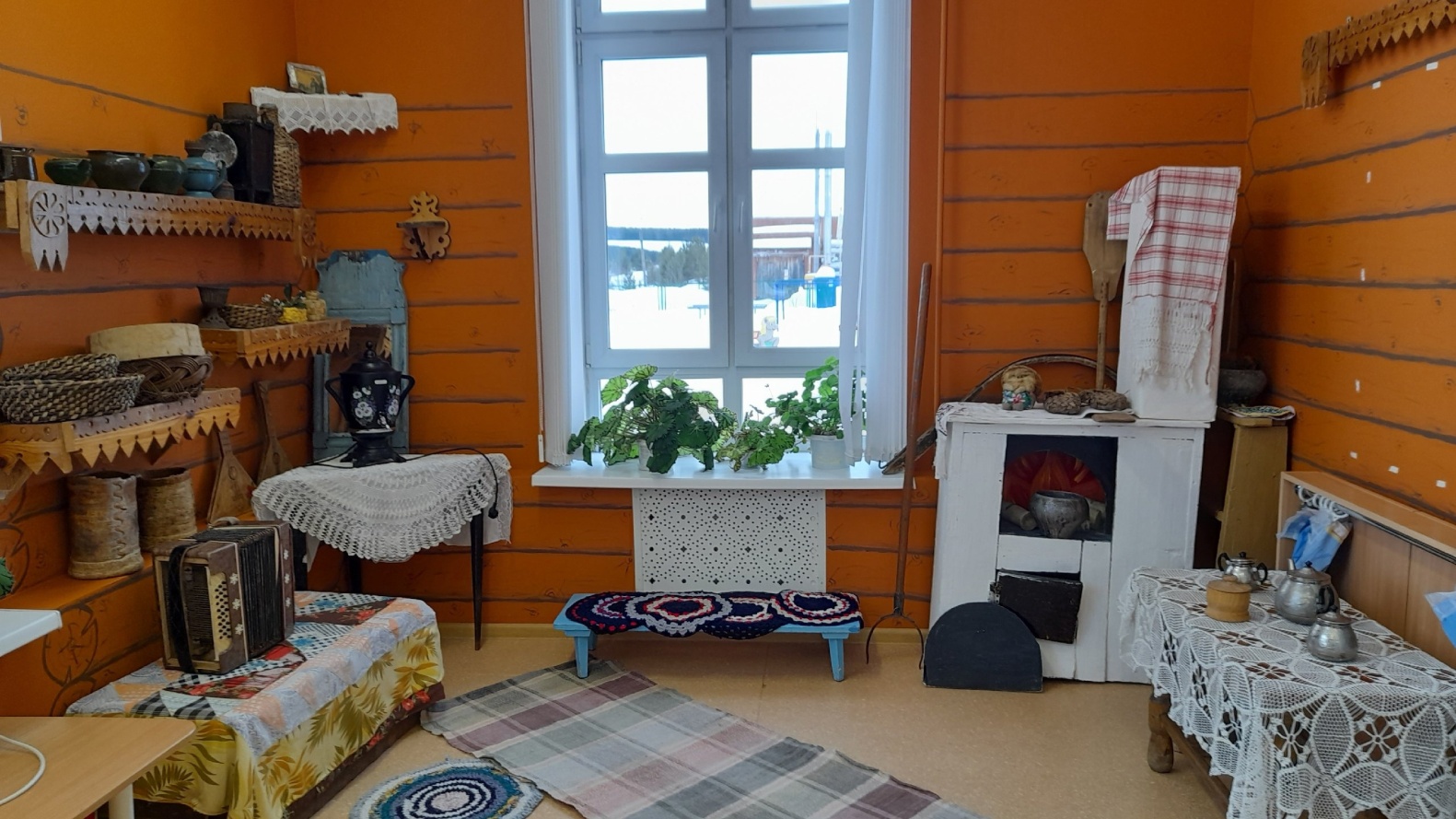  Автор:   Павлова Татьяна МихайловнаСтарший воспитательСодержаниеСведения об авторском коллективе....................................3Паспортные данные мини-музея.........................................4Аспекты музейной деятельности.........................................5План работы по созданию мини-музея...............................6Характеристика мини-музея.................................................8Тематический план занятий в мини-музее.........................12Перспектива развития мини-музея......................................14ПАСПОРТНЫЕ ДАННЫЕНаименование мини-музея: Мини-музей "Русская изба"Число, год, создания:  январь  2020 г.            Профиль музея:    Познавательный Цели:  Знакомство с жилищем русских людей в старину, объясняя детям назначение его составных частей;конкретизировать представления детей о традиционном убранстве русской избы;расширять словарный запас детей по данной теме.В ОСНОВУ РЕШЕНИЯ ЭТИХ ЗАДАЧ ПОЛОЖЕНЫ СЛЕДУЮЩИЕ ПРИНЦИПЫ:*принцип учета возрастных особенностей дошкольников*принцип опоры на интересы ребенка*принцип осуществления взаимосвязи воспитателя с                                                                     детьми при руководящей роли взрослого*принцип наглядности*принцип последовательности*принцип сотрудничества и взаимоуваженияРУКОВОДИТЕЛЬ   МИНИ-МУЗЕЯ:Старший воспитатель ДОУСТРУКТУРА УПРАВЛЕНИЯ МИНИ-МУЗЕЕМРуководитель  мини-музея планирует, координирует, контролирует работу в мини-музее.АСПЕКТЫ МУЗЕЙНОЙ ДЕЯТЕЛЬНОСТИМини-музей предназначен для формирования первичных представлений о музеях, для познавательного развития детей, развития художественных, изобразительных навыков.ФОРМЫ ДЕЯТЕЛЬНОСТИ:- поисковая-  научная- экспозиционная- познавательнаяОФОРМЛЕНИЕ МИНИ-МУЗЕЯ:  музейные экспонаты собраны в соответствии с возрастом детей. Коллекции мини-музея располагаются в специально отведенном месте, где на полках располагаются доступные для детей экспонаты. ПЛАН РАБОТЫ ПО СОЗДАНИЮ МИНИ-МУЗЕЯ"Русская изба"ХАРАКТЕРИСТИКА МИНИ-МУЗЕЯЭкспонаты мини-музея                                                                                                                                                                                                                          РАЗДЕЛЫ МИНИ-МУЗЕЯ, ОСОБЕННОСТИ ИСПОЛЬЗОВАНИЯМногие экспонаты сделаны своими руками. Они находятся в свободном доступе у детей и используются ими для сюжетно-ролевых игр, для театральной деятельности. Игрушки могут быть использованы в процессе непосредственно образовательной деятельности, конкретно в образовательных областях "Познание", "Коммуникация", "Художественное творчество", "Чтение художественной литературы", "Социализации""Библиотека"Здесь собраны загадки, стихи, колыбельные песни, потешки , произведения о древней Руси, которые могут быть использованы как в непосредственно образовательной деятельности, так и в самостоятельной игровой деятельности детей."Игротека"Игры и атрибуты для игр расположены на нижней полке. Дети могут использовать их самостоятельно в процессе самостоятельной игровой деятельности или вместе с педагогом в процессе непосредственно образовательной деятельности.ТЕМАТИЧЕСКИЙ ПЛАН ЗАНЯТИЙ В МИНИ-МУЗЕЕПЕРСПЕКТИВА РАЗВИТИЯ МИНИ-МУЗЕЯ-Подбор детской литературы,  наглядного материала-Проведение экскурсий для других групп детского сада.-На базе мини-музея или с использованием его коллекций можно проводить занятия по разным видам деятельности, фольклорные развлечения.Подготовительный этапПодготовительный этапПодготовительный этапПодготовительный этап№Содержание работыСроки исполненияОтветственный1Проведение консультации с родителями: "Мини музей в детском саду"ОктябрьАкулова Е.П.2Беседа о создании музея в группе с родителямиОктябрьАкулова Е.П.3Информационный блок(наглядная информация)Оформление информации о проведении проекта: на стендах в группе.В течение годаАкулова Е.П.рассматривание фотоматериалов, презентаций с детьмиОктябрьАкулова Е.П.Практический этапПрактический этапПрактический этапПрактический этап№Содержание работыСроки исполненияОтветственный1Сбор экспонатов для музеяОктябрь -ноябрьАкулова Е.П.                                      Гунина Т.К. Черепанова Т.Н.2Разработка  экскурсийОктябрь-ноябрьАкулова Е.П.                                      Гунина Т.К. Черепанова Т.Н.3Пополнение музея экспонатамиВ течение годаРодители, детиВнедренческий этапВнедренческий этапВнедренческий этапВнедренческий этап№Содержание работыСроки исполненияОтветственный1Проведение образовательной деятельности в мини-музееВ течение годавоспитатели2Оформление мини-музея:Альбомы; презентации;Паспорта; картотеки экспонатовАпрель-майвоспитатели №Название экспонатаДата поступленияПостоянное/ временное хранениеКоличество экземпляров1ИзбаЯнварь 2020постоянное3ЛаптиЯнварь 2020постоянное1 пара4ПечьЯнварь 2020постоянное15УхватЯнварь 2020постоянное16Стол угловойЯнварь 2020постоянное	17СкамьяЯнварь 2020постоянное	18Связка дровЯнварь 2020постоянное19Коврики круглые вязаныеЯнварь 2020постоянное	810ОбразаЯнварь 2020постоянное111Кукла -домовойЯнварь 2020постоянное112СундукЯнварь 2020постоянное113Горшочки глиняныеЯнварь 2020 постоянное	214ГармоньЯнварь 2020постоянное115ПриступокЯнварь 2020постоянное116ПоловикЯнварь 2020 постоянное117коромыслоЯнварь 2020постоянное118Пряха Январь 2020постоянное219Чугунки Январь 2020постоянное220Туес из берестыЯнварь 2020постоянное	2	21Подсвечник чугунныйЯнварь 2020Постоянное122СитоЯнварь 2020Постоянное123ФонарьЯнварь 2020Постоянное124Скатерть вязаная прямоугольнаяЯнварь 2020Постоянное125Скатерть вязанная круглаяЯнварь 2020Постоянное126Чашки плетеные ива, берестаЯнварь 2020Постоянно6 шт.27	Горшочек эмалированныйЯнварь 2020Постоянно128 Чайник маленький эмалированный 	Январь 2020	постоянно129ЗеркалоЯнварь 2020Постоянно130КадилоЯнварь 2020Постоянно131Лампы керосиновые без стеклаЯнварь 2020Постоянно232Январь 2020Постоянно233Стол прямоугольный резнойЯнварь 2020Постоянно134Рушник домотканныйЯнварь 2020постоянно3№Тема Программные задачиОбразовательная областьМесяц1Знакомство с русской избойЗнакомить с традиционно-бытовой культурой русского народа (с мини-музеем "горницей"-"избой", домашней утварью).Расширять словарь новыми словами Коммуникация, познание, чтение художественной литературыОктябрь2"Сия прялка изрядна-хозяюшка обряднаЗнакомить с традиционными видами женского рукоделия-прядением. Активизировать в речи слова: прялка, прядение. Закрепить полученную информацию в играх, вызвать у них чувство радости от результата своего труда.Коммуникация. Познание. Чтение худ. литературы. Физическая культура.ноябрь3Народная игрушка- кукла-самоделкаЗнакомить с процессом изготовления куклы-самоделки, их ролью в жизни человека. Развивать интерес к народной игрушке, желание изготовить игрушку самостоятельноКоммуникация.Познание.Музыка.Худ. творчество.декабрь4Устное народное творчество- потешки, считалки, небылицыЗнакомить с устным народным творчеством: портешками, считалками, небылицами; дать почувствовать добрый юмор, задор небылиц. Воспитывать интерес к малым формам фольклора.Коммуникация.Познание.Физическая культура.Чтение худ. литературы.Январь5Из прошлого ложкиЗнакомить с кухонной утварью, ее возникновением и использованием. Упражнять в ведении диалога. Развивать интерес к ремеслам наших предковКоммуникация. Познание. Музыка.февраль6Великий праздник -ПасхаЗнакомить с народным обрядовым праздником Пасхой, ее обычаями, традициями. Вести в словарь новые слова и их значение. Развивать творческие способности. Воспитывать уважение к народным традициямКоммуникация. Познание.Чтение худ. литературы.Музыка. Худ. творчество.Март7 Промысел наших предковФормировать интерес к художественным произведениям русских мастеров; умение различать глиняную и деревянную. Расширять словарный запас: дымковская игрушка, гжелевская, хохломская, городецкая росписи. Воспитывать доброе уважительное отношение к творениям рук человеческих, желание создавать красивые вещиКоммуникация. Познание.Чтение худ. литературы. Худ. творчество.Апрель8Путешествие в прошлое одеждыЗнакомить с изменениями и преобразованием одежды человека. Обогащать и активизировать речь детей. Развивать ретроспективный и перспективный взгляд на вещи; познавательный интерес к прошломуКоммуникация. Познание.Худ. творчество.Май